3 Ways to Classify Acids and Baseshttp://www.chemguide.co.uk/physical/acidbaseeqia/theories.htmlPlease remember that whenever there is water present the following equilibrium exists:___________________________________________________________________________Arrhenius Acida substance that dissociates in water to form hydrogen ions (H +)	e.g. Arrhenius Basea substance that dissociates in water to form hydroxide (OH -) ionsincreases the concentration of OH - ions in an aqueous solution	e.g.Bronsted-Lowry Acida proton (hydrogen ion) donor	Bohr Diagram of a Hydrogen Atom:	Reaction between Water and HCl:Bronsted-Lowry Basea proton (hydrogen ion) acceptor	Reaction between Water and Ammonia:Lewis Acida species that accepts an electron pair 	e.g. carbon dioxide dissolving in water to form carbonic acid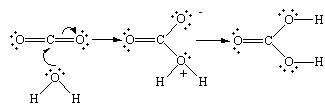 Lewis Basea species that donates an electron pairWater is amphoteric -- it can go both ways -- it can act as an acid or a base!